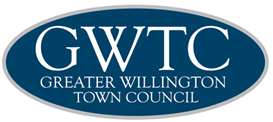 COMMUNITY ENGAGEMENTSTATEMENT OF INTENTApproved by members on:..................................................................10th May 2017Due for review............................................................................................May 2018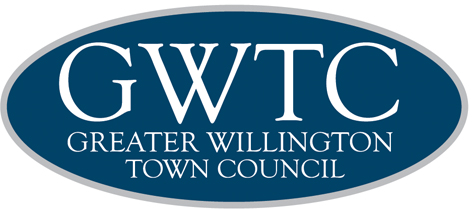 GREATER WILLINGTON TOWN COUNCILCOMMUNITY ENGAGEMENT - STATEMENT OF INTENTIntroductionGreater Willington Town Council is committed to improving our engagement with all sections of the local community: residents, voluntary groups, young and elderly, businesses and local groups and organisations. The overall aim is to increase the involvement of people in the life of their communities and in the Council's decision making processes. In doing this the Council will become more responsive to the needs of the Community and be able to better reflect its views and aspirations.EngagementGreater Willington Town Council intends to actively engage with the following sections of the community:Residents of the parishLocal youth groupsGroups representing the elderlyResidents AssociationsVoluntary OrganisationsCommunity AssociationsSchoolsBusinesses within the ParishChurch GroupsCouncillors - public service representatives and staffEffective engagement can only be achieved through providing information to these sectors and seeking resident’s views. The Council already employs a number of methods to do this:Contact details of the Council Offices and staff and individual Councillors are available in the Council's quarterly newsletter and on the Council's website.The Newsletter informs the community of the activities of the Council, and is made available at public venues throughout the Parish.Notices of meetings are posted on the Council's notice boards and on its website.The notices indicate that the Council gives the public the opportunity to participate in meetings. The Council's policy on public participation is available on its website and at the Town Council offices.The Council's website provides details of its services and activities and provides access to the Council minutes and number of documents.The Council publishes an Annual Report which is made available at public places throughout the Town. A summary of the report is outlined in the Council's newsletter.Representatives of the Council attend local voluntary organisations and some Councillors are members of these voluntary organisations in their own right.Aims and ObjectivesThe Council's aims and objectives for seeking community engagement and the outcomes it hopes to achieve are:To enable an involved and active community through consultation with residents on local issues, reaching all sectors of the community including hard to reach groups, and seeking the views of young people.To communicate information clearly and factually through the management of the Council's website and the publication of a quarterly newsletter.To improve communication with partner organisationsTo actively be involved in local organisations such as Residents organisations, youth groups and community groups.To raise the profile and reputation of the Council throughInviting residents to take part in council meetings through public participation.Publicising the Annual Town meeting throughout the Parish area.Informing the press of the activities of the Council, when appropriate.Encouraging the Chairman to fulfil his civic role by accepting invitations to community events.To enable each Councillor to effectively perform their role as elected representatives of the community throughThe issue of a new members information packEncouraging Councillors to attend meetings of community organisations or take up places on community groups and organisations.To ensure Town Council staff represent the interest of the Council at community eventsTo encourage staff to have an effective input into the Council's decision making process.ACTION PLAN FOR EFFECTIVE COMMMUNITY ENGAGEMENT Minutes Ensure copies of minutes are available in hard copy and on the website and that copies are sent to relevant Unitary Councillors Staff Ongoing Notice of Meeting Ensure notice is posted on Council Notice Boards, and local meeting pointsStaff Ongoing Annual ReportEnsure report is available in hard copy andon website. Copies to be distributed topublic places throughout Town and to theUnitary AuthorityStaff Annually Office opening hours Publicise on notice boards, website and innewslettersStaff Ongoing Annual parish meeting Publicise throughout townStaff Annually Public participationPublicise Councils policy on publicparticipation on website and on notice boardsStaff/members Monthly Website Maintain website with information onCouncil functions and activitiesStaff Ongoing NewsletterProduce and distribute half yearly newsletterStaff Half Yearly Youth groups Maintain contact with local schools andyouth groupsStaff/members Ongoing Local groups and organisations Maintain contact through localrepresentatives and attendance at meetings or events work together with the local PartnershipStaff/members Ongoing Press Inform press of councils activities and meetings StaffOngoing Unitary authority Maintain contact with local members andUnitary Authority staff to ensure sharing ofinformationStaff and members Ongoing 